Publicado en Online el 13/02/2024 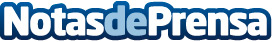 BIM se alía con la sostenibilidad en el NTI Sustainability Summit 2024El evento online que se celebró el pasado 8 de febrero, demuestra que la metodología Building Information Modeling tiene mucho que decir en las nuevas soluciones digitales que impulsarán un cambio positivoDatos de contacto:Paula Etxeberria CayuelaPeriodista freelance649718824Nota de prensa publicada en: https://www.notasdeprensa.es/bim-se-alia-con-la-sostenibilidad-en-el-nti Categorias: Nacional Software Sostenibilidad Innovación Tecnológica Arquitectura http://www.notasdeprensa.es